Dgedie                                  Classe de CE1Classeur du remplaçant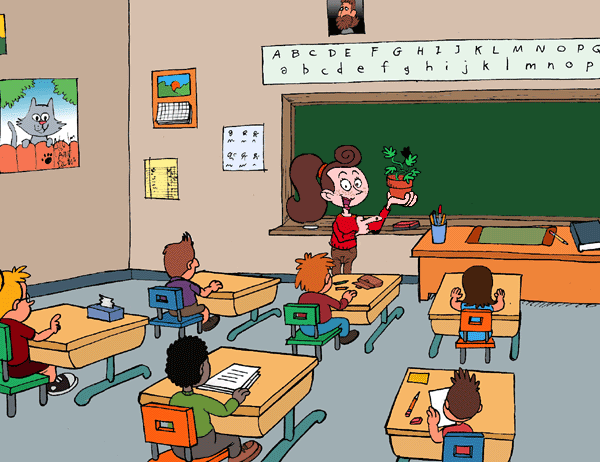 Ecole Des JuliettesDgedie				                  Année scolaire 2015-2016	téléphone :06.00.00.00.00					code photocopie : 0000mail : ecoledesjuliettes@free.fr			code de l’école : 0000Classe de CE1Ecole Des Juliettes8 rue de la Connaissance69100 Villeurbanne04.00.00.00.00directeur		Nom et Prénom  	 téléphone :00.00.00.00.00  	 mail :   CP		….	Nom et Prénom  	 téléphone :00.00.00.00.00  	 mail :   CP		….	Nom et Prénom  	 téléphone :00.00.00.00.00  	 mail :   CP		….	Nom et Prénom  	 téléphone :00.00.00.00.00  	 mail :   CP		….   Nom et Prénom  	 téléphone :00.00.00.00.00  	 mail :   CE1		….	Nom et Prénom  	 téléphone :00.00.00.00.00  	 mail :   CE1		….	Nom et Prénom  	 téléphone :00.00.00.00.00  	 mail :   CE1/CE2   ….     Nom et Prénom  	 téléphone :00.00.00.00.00  	 mail :   CE2		….	Nom et Prénom  	 téléphone :00.00.00.00.00  	 mail :   CE2      	….	 Nom et Prénom  	 téléphone :00.00.00.00.00  	 mail :   CM1		….	Nom et Prénom  	 téléphone :00.00.00.00.00  	 mail :   CM1		….     Nom et Prénom  	 téléphone :00.00.00.00.00  	 mail :   CM1/CM2  ....     Nom et Prénom  	 téléphone :00.00.00.00.00  	 mail :   CM2		….     Nom et Prénom  	 téléphone :00.00.00.00.00  	 mail :   CM2		….	Nom et Prénom  	 téléphone :00.00.00.00.00  	 mail :   CLIN		….	Nom et Prénom  	 téléphone :00.00.00.00.00  	 mail :   CLIS		….	Nom et Prénom  	 téléphone :00.00.00.00.00  	 mail :   IEN Villeurbanne Sud : Nom et Prénom  	 téléphone :00.00.00.00.00  	 mail :   Centre de ressources : 	00.00.00.00.00       adresse :